Images & video shots to use in the poster & home page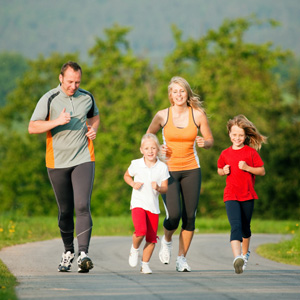 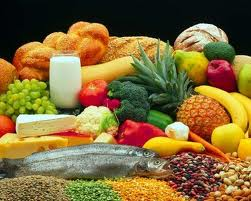 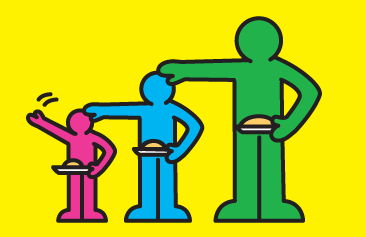 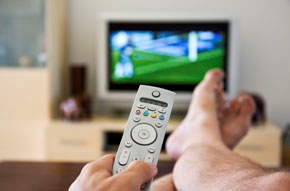 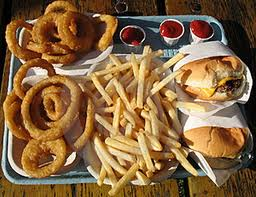 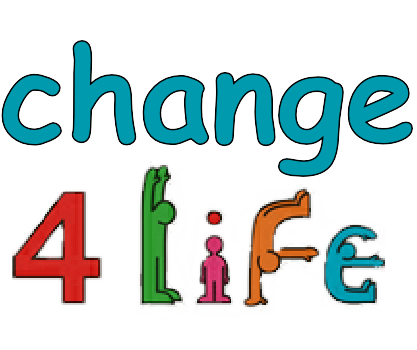 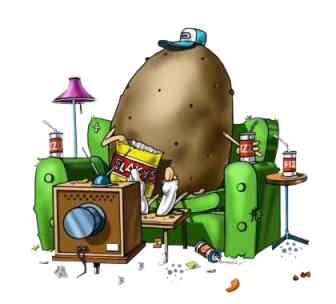 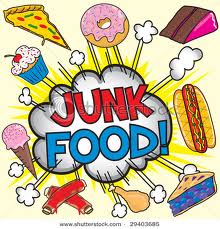 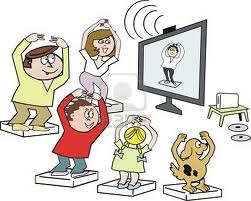 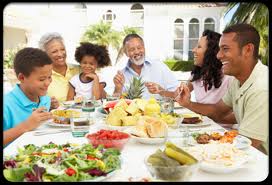 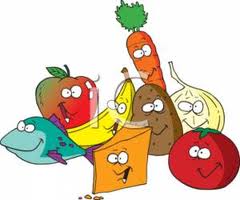 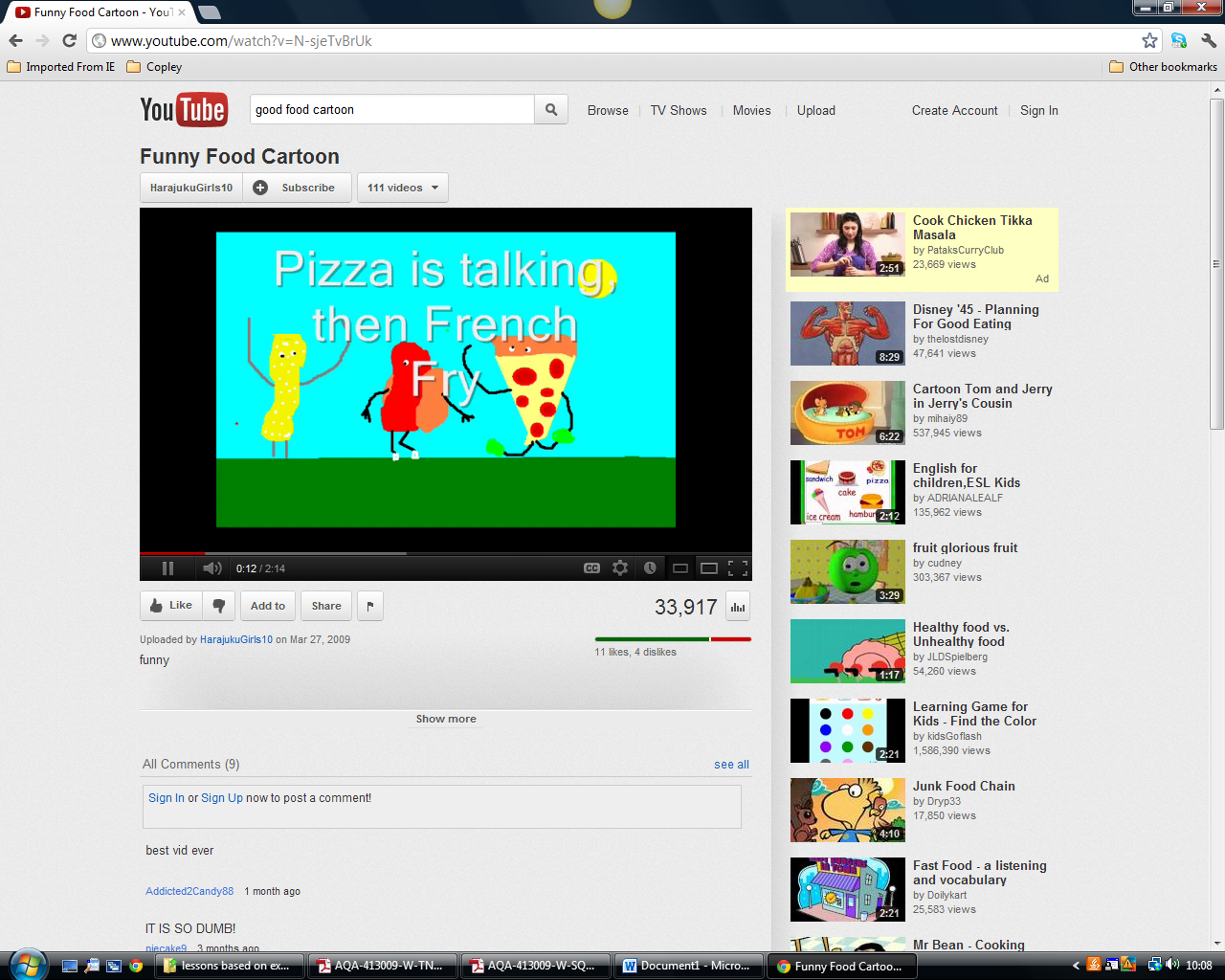 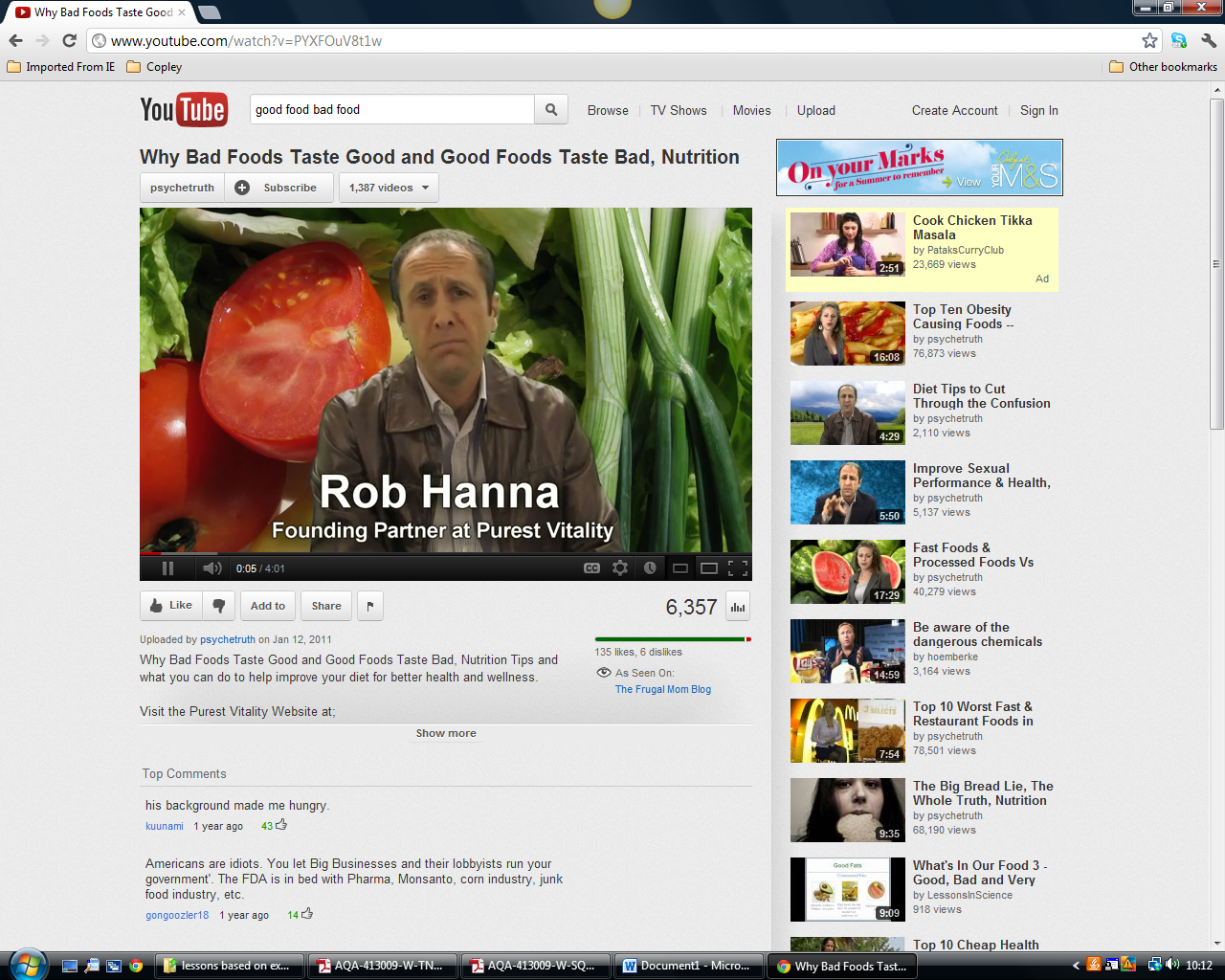 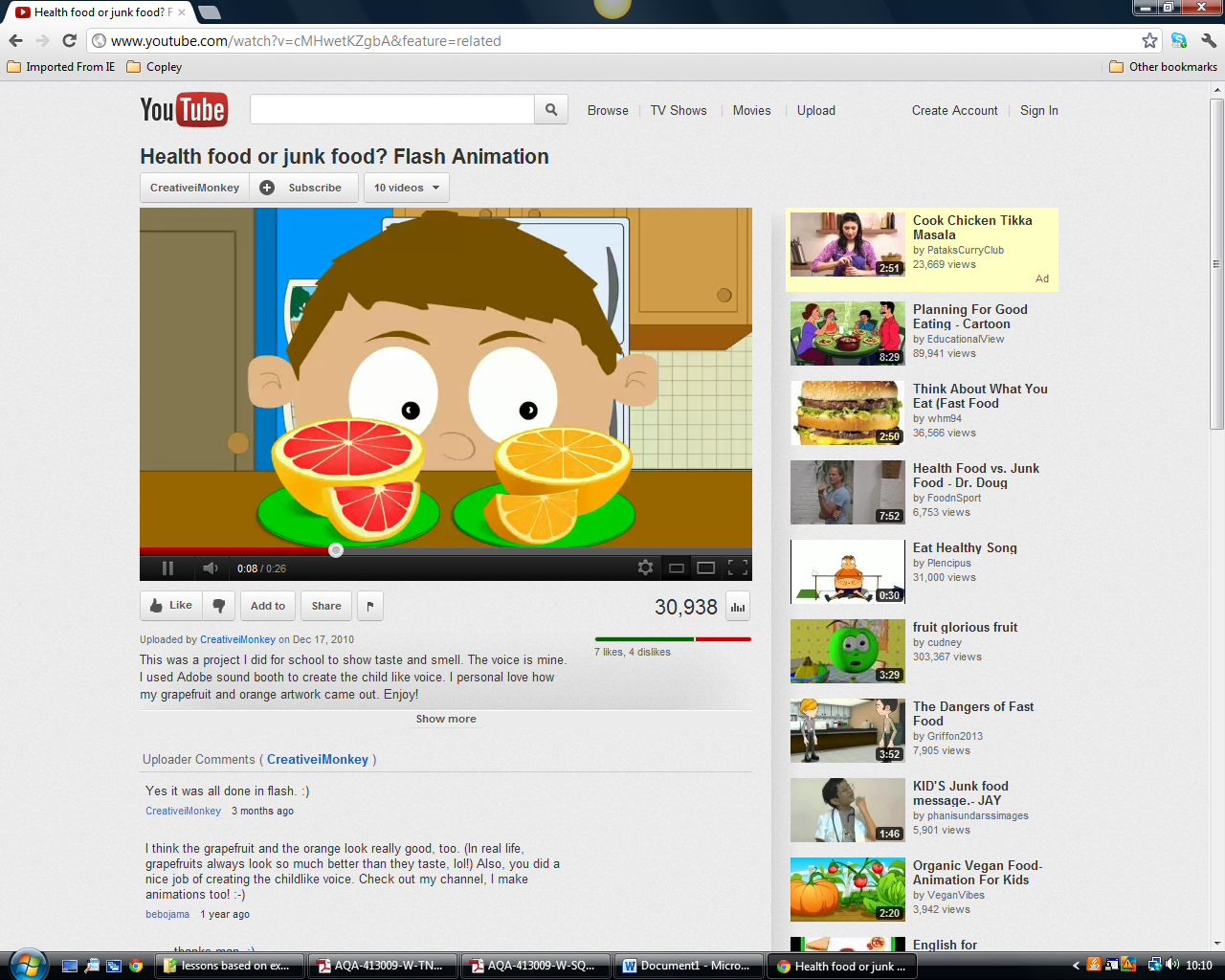 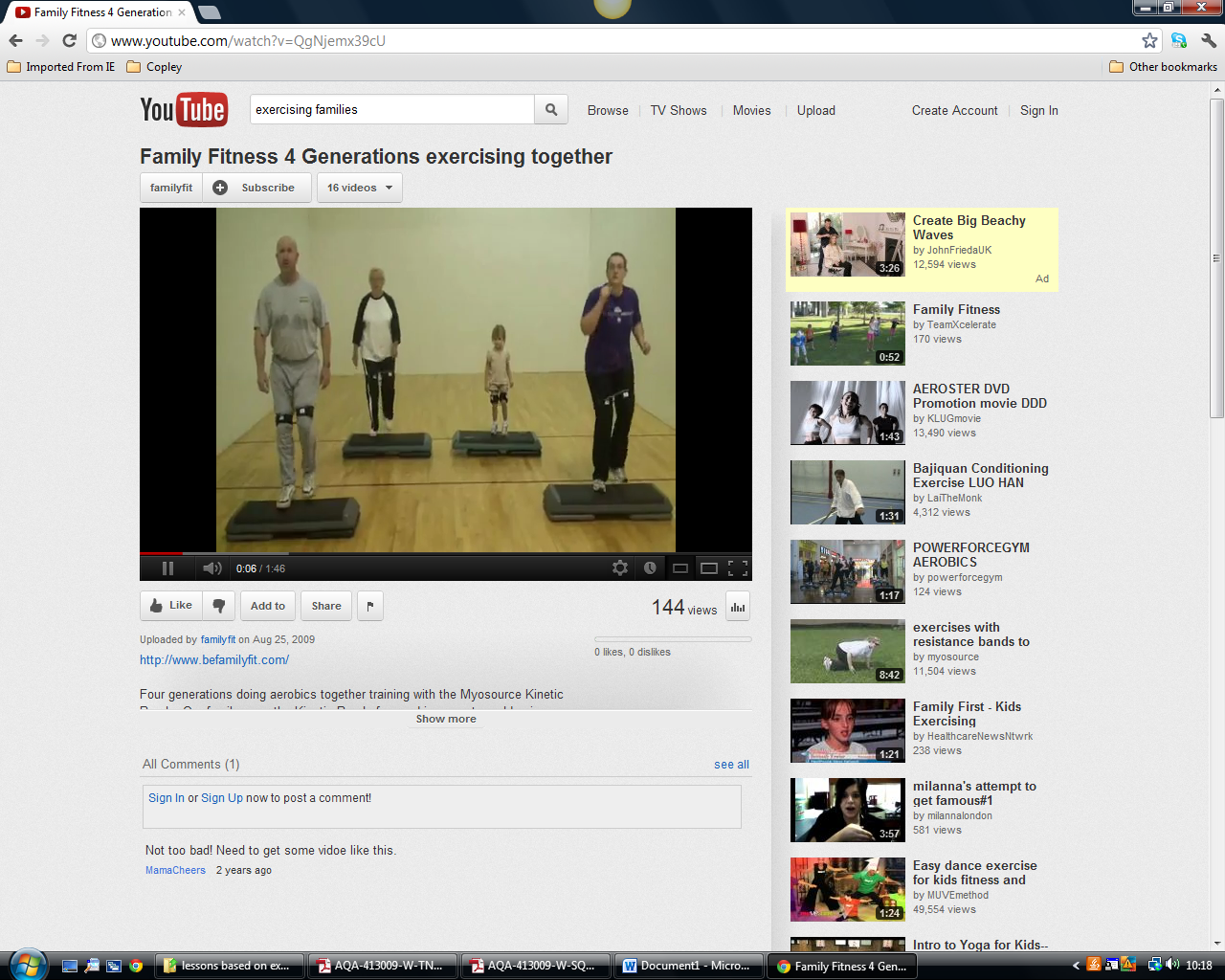 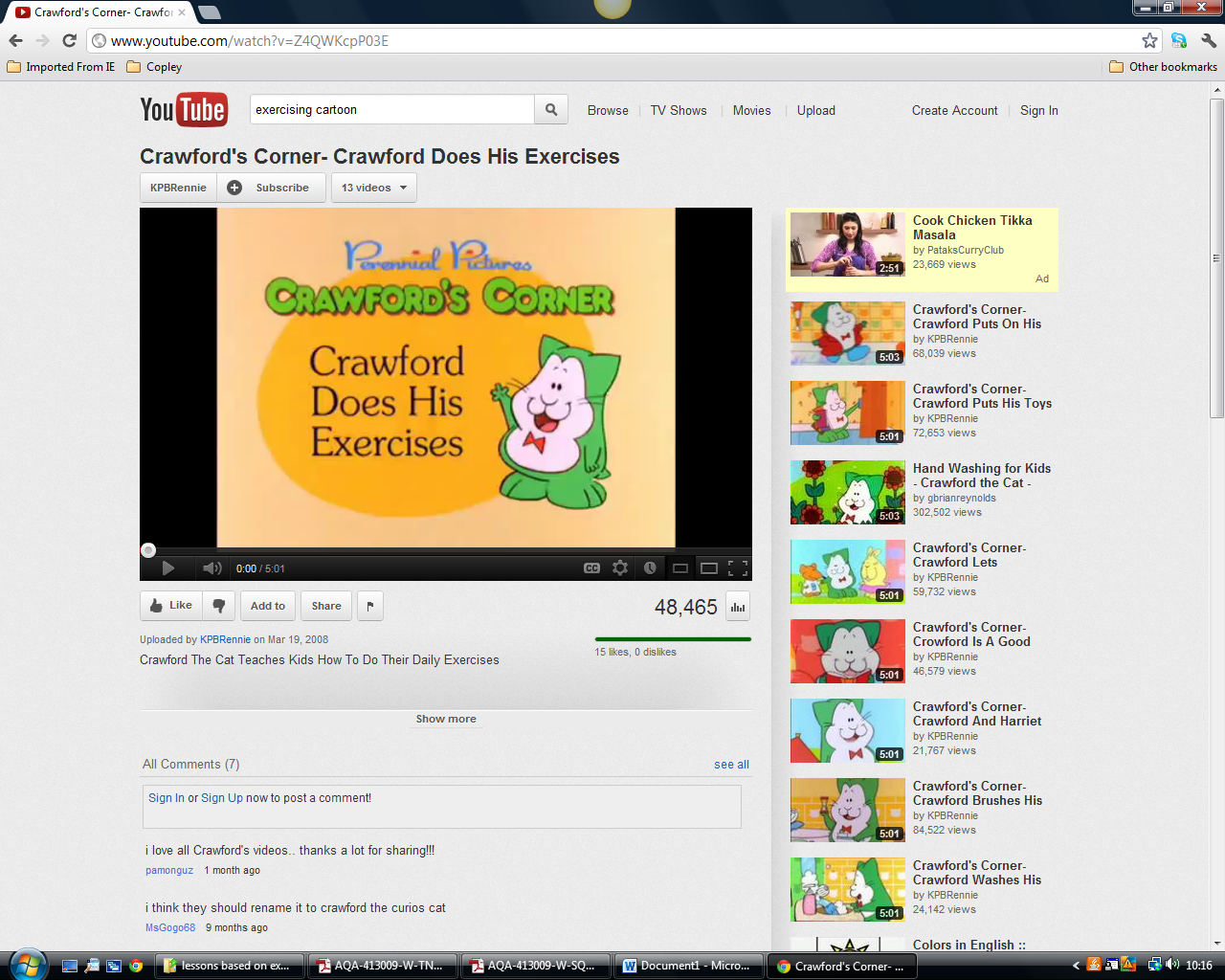 